Городской округ город Дивногорск Красноярского края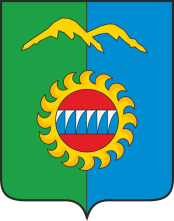 Дивногорский городской Совет депутатовР Е Ш Е Н И Е   31.03.2021           	                г. Дивногорск                        № 8-48– ГСО признании утратившим силу решения Дивногорского городского Совета депутатовот 20.10.2005 № 8-28-ГС «О введении системы налогообложения в виде единого налога на вмененный доход для отдельных видов предпринимательской деятельности на территории муниципального образования город Дивногорск»В соответствии с пунктом 8 статьи 5 Федерального закона Российской Федерации от 29.06.2012 N 97-ФЗ «О внесении изменений в часть первую и часть вторую Налогового кодекса Российской Федерации и статью 26 Федерального закона «О банках и банковской деятельности», руководствуясь ст.26, ч.2 ст.53 Устава города Дивногорска, Дивногорский городской Совет депутатов РЕШИЛ:Признать утратившими силу следующие решения Дивногорского городского Совета депутатов:от 20.10.2005 № 8-28-ГС «О введении системы налогообложения в виде единого налога на вмененный доход для отдельных видов предпринимательской деятельности на территории муниципального образования город Дивногорск»;от 25.11.2005 № 9-49-ГС «О внесении изменений и дополнений в Решение городского Совета от 20.10.2005 г. № 8-28-ГС «О введении системы налогообложения в виде единого налога на вмененный доход для отдельных видов предпринимательской деятельности на территории муниципального образования город Дивногорск»; от 28.02.2006 № 13-85-ГС «О внесении изменений и дополнений в Решение городского Совета от 20.10.2005 г. № 8-28-ГС «О введении системы налогообложения в виде единого налога на вмененный доход для отдельных видов предпринимательской деятельности на территории муниципального образования город Дивногорск»;от 23.06.2006 № 19-110-ГС «О внесении изменений и дополнений в Решение городского Совета от 20.10.2005 г. № 8-28-ГС «О введении системы налогообложения в виде единого налога на вмененный доход для отдельных видов предпринимательской деятельности на территории муниципального образования город Дивногорск»;от 23.11.2006 № 22-136-ГС «О продлении срока действия Решения городского Совета от 20.10.05 г. № 8-28-ГС «О введении системы налогообложения в виде единого налога на вмененный доход для отдельных видов предпринимательской деятельности на территории муниципального образования город Дивногорск»;от 25.10.2007 № 33-201-ГС «Об упорядочении системы налогообложения в виде единого налога на вмененный доход для отдельных видов предпринимательской деятельности, введенной Решением городского Совета от 20.10.05 № 8-28-ГС «О введении системы налогообложения в виде единого налога на вмененный доход для отдельных видов предпринимательской деятельности на территории муниципального образования город Дивногорск»;от 27.11.2008 № 45-266-ГС «О внесении изменений и дополнений в Решение Дивногорского городского Совета депутатов от 25.10.2007 г. № 33-201-ГС «Об упорядочении системы налогообложения в виде «Единого налога на вмененный доход для отдельных видов предпринимательской деятельности»;от 24.11.2011 № 18-126-ГС «О внесении изменений и дополнений в Решение Дивногорского городского Совета депутатов от 25.10.2007 г. № 33-201-ГС «Об упорядочении системы налогообложения в виде «Единого налога на вмененный доход для отдельных видов предпринимательской деятельности»;от 27.11.2014 № 48-287-ГС «О внесении изменений в Решение Дивногорского городского Совета депутатов от 25.10.2007 № 33-201-ГС «Об упорядочении системы налогообложения в виде единого налога на вмененный доход для отдельных видов предпринимательской деятельности»; от 22.11.2016 № 11-123-ГС «О внесении изменения в Решение Дивногорского городского Совета депутатов от 20.10.2005 № 8-28-ГС «О введении системы налогообложения в виде единого налога на вмененный доход для отдельных видов предпринимательской деятельности на территории муниципального образования город Дивногорск»; от 28.10.2020 № 2-13-ГС «О внесении изменений в Решение Дивногорского городского Совета депутатов от 20.10.2005 № 8-28-ГС «О введении системы налогообложения в виде единого налога на вмененный доход для отдельных видов предпринимательской деятельности на территории муниципального образования город Дивногорск».Настоящее решение вступает в силу в день, следующий за днем его опубликования в газете «Огни Енисея», подлежит размещению на официальном сайте администрации города в информационно-телекоммуникационной сети «Интернет» и  распространяет свое действие на правоотношения, возникшие с 01.01.2021 года.Контроль за исполнением настоящего решения возложить на постоянную комиссию по экономической политике, бюджету, налогам и собственности (Заянчуковский А.В.). Глава города	      С.И. Егоров Председатель городского Совета депутатов                                                         Ю.И. МурашовПояснительная записка к проекту решенияОб отмене системы налогообложения в виде единого налога на вмененный доход для отдельных видов предпринимательской деятельности на территории муниципального образования город Дивногорск	В связи со вступлением в силу пункта 8 статьи 5 Федерального закона от 29.06.2012 № 97-ФЗ «О внесении изменений в часть первую и часть вторую Налогового кодекса Российской Федерации и статью 26 Федерального закона «О банках и банковской деятельности» положения главы 26.3 части второй Налогового кодекса Российской Федерации «Система налогообложения в виде единого налога на вмененный доход для отдельных видов деятельности» утратили силу с 1 января 2021 года.На основании вышеизложенного, решение Дивногорского городского Совета депутатов от 20.10.2005 № 8-28-ГС «О введении системы налогообложения в виде единого налога на вмененный доход для отдельных видов предпринимательской деятельности на территории муниципального образования город Дивногорск» с учетом всех решений, вносящих изменения и дополнения в основной текст, также признаются утрачившими силу.Начальник отделаэкономического развития                                                               В.Ю. Панченко